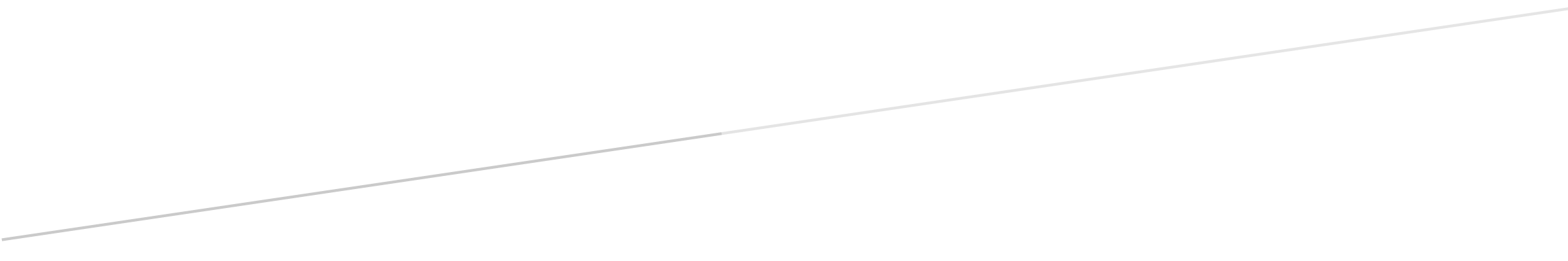 B. PrioritizationPrioritization is generally a group process whereby issues are ordered by perceived significance or importance. Prioritizing issues is an important process, in that it assists an organization in identifying the issues on which it should focus its limited resources.Prioritization criteria:Potential impact (based on prevalence of condition, burden of disease, variability in outcomes, and costs of care)Potential to evaluate comparative effectiveness in diverse populations and patient subpopulations.Uncertainty within the clinical and public health communities regarding management decisions.How do you prioritize health problems?Weigh and rank multiple criteria for prioritization with numeric values to determine health needs with high importance. Build consensus around priority needs – If you select priorities that vary from community recommendations, justify the reasons for making those choices.C. Stating the research problemA research problem is a statement about an area of concern, a condition to be improved, a difficulty to be eliminated, or a troubling question that exists in scholarly literature, in theory, or in practice that points to the need for meaningful understanding and deliberate investigation.How to write a problem statementPut the problem in context (what do we already know?)Describe the precise issue that the research will address (what do we need to know?)Show the relevance of the problem (why do we need to know it?)Set the objectives of the research (what will you do to find out?)In academic research, writing a problem statement can help you contextualize and understand the significance of your research problem. A problem statement can be several paragraphs long and serve as the basis for your research proposal, or it can be condensed into just a few sentences in the introduction of your paper or thesis.The problem statement will look different depending on whether you’re dealing with a practical real-world problem or a theoretical scientific issue. But all problem statements follow a similar process.Step 1: Contextualize the problemThe problem statement should frame your research problem in its particular context and give some background on what is already known about it.Practical research problemsFor practical research, focus on the concrete details of the situation:Where and when does the problem arise?Who does the problem affect?What attempts have been made to solve the problem?ExampleVoter turnout in region X has been decreasing steadily over the past ten years, in contrast to other areas of the country. According to surveys conducted by organization Y, turnout is lowest among under-25s and people on low incomes. There have been some effective attempts at engaging these groups in other regions, and in the last two elections parties A and B increased their campaigning efforts in region X, but these interventions have yet to have any significant effect on turnout.Theoretical research problemsFor theoretical research, think about the scientific, social, geographical and/or historical background:What is already known about the problem?Is the problem limited to a certain time period or geographical area?How has the problem been defined and debated in the scholarly literature?ExampleIn the past ten years, the “gig economy” has become an increasingly important segment of the labour market. Under-30s are more likely to engage in freelance, contracted or zero-hour work arrangements instead of traditional full-time jobs. Research on the reasons for and consequences of this shift has focused on objective measures of income, working hours and employment conditions, but there has been little work exploring young people’s subjective experiences of the gig economy.Step 2: Show why it mattersThe problem statement should also address the relevance of the research: why is it important that the problem is solved?This doesn’t mean you have to do something ground breaking or world-changing. It’s more important that the problem is researchable, feasible, and clearly addresses a relevant issue in your field.Practical research problemsPractical research is directly relevant to a specific problem that affects an organization, institution, social group, or society more broadly. To make it clear why your research problem matters, you can ask yourself:What will happen if the problem is not solved?Who will feel the consequences?Does the problem have wider relevance (e.g. are similar issues found in other contexts)?ExampleLow voter turnout has been shown to have negative associations with social cohesion and civic engagement, and is becoming an area of increasing concern in many European democracies. When specific groups of citizens lack political representation, they are likely to become more excluded over time, leading to an erosion of trust in democratic institutions. Addressing this problem will have practical benefits for region X and contribute to understanding of this widespread phenomenon.Theoretical research problemsSometimes theoretical issues have clear practical consequences, but sometimes their relevance is less immediately obvious. To identify why the problem matters, ask:How will resolving the problem advance understanding of the topic?What benefits will it have for future research?Does the problem have direct or indirect consequences for society?ExampleIn the literature on the gig economy, these new forms of employment are sometimes characterized as a flexible active choice and sometimes as an exploitative last resort. To gain a fuller understanding of why young people engage in the gig economy, in-depth qualitative research is required. Focusing on workers’ experiences can help develop more robust theories of flexibility and precarity in contemporary employment, as well as potentially informing future policy objectives.Step 3: Set your aims and objectivesFinally, the problem statement should frame how you intend to address the problem. Your goal should not be to find a conclusive solution, but to seek out the reasons behind the problem and propose more effective approaches to tackling or understanding it.The aim is the overall purpose of your research. It is generally written in the infinitive form:The aim of this study is to determine…This project aims to explore…I aim to investigate…The objectives are the concrete steps you will take to achieve the aim:Qualitative methods will be used to identify…I will use surveys to collect…Using statistical analysis, the research will measure…Practical research aims and objectivesThe aim of this research is to investigate effective engagement strategies to increase voter turnout in region X. It will identify the most significant factors in non-voting through surveys and interviews, and conduct experiments to measure the effectiveness of different strategies.Theoretical research aims and objectivesThis project aims to better understand young people’s experiences in the gig economy. Qualitative methods will be used to gain in-depth insight into the motivations and perceptions of under-30s engaged in freelance and zero-hour work across various industries. This data will be contextualized with a review of recent literature on the gig economy and statistical analysis of demographic changes in the workforce.***************************